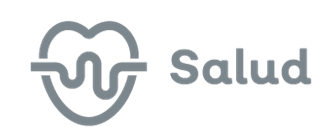 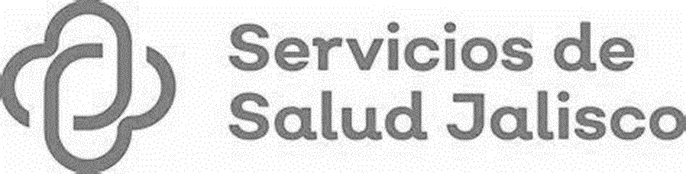 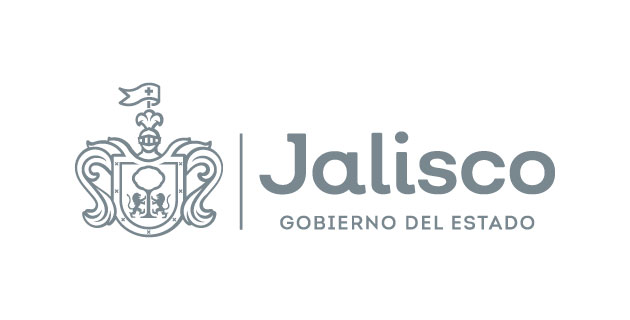 	GOBIERNO DEL ESTADO DE JALISCOORGANISMO PÚBLICO DESCENTRALIZADO SERVICIOS DE SALUD JALISCOINVITACIÓN A CUANDO MENOS TRES PERSONAS NACIONALIA-914010985-E39-2021PRESENCIAL“SERVICIOS INTEGRALES PARA CAPACITACIÓN PARA DISTINTOS PROGRAMAS DEL O.P.D. SERVICIOS DE SALUD JALISCO”.Con fundamento en lo previsto por el artículo 43, fracción I, de la Ley de Adquisiciones, Arrendamientos y Servicios del Sector Público y 77 párrafo cuarto de su Reglamento, se hace del conocimiento de la sociedad en general de la INVITACIÓN A CUANDO MENOS TRES PERSONAS NACIONAL PRESENCIAL NO. IA-914010985-E39-2021, que el Organismo Público Descentralizado Servicios de Salud Jalisco, está instrumentando para la contratación del “SERVICIOS INTEGRALES PARA CAPACITACIÓN PARA DISTINTOS PROGRAMAS DEL O.P.D. SERVICIOS DE SALUD JALISCO”Esta difusión tiene carácter informativo y sólo participan en ella las personas invitadas por el Organismo.Para poder participar en la Invitación y tener derecho a presentar proposiciones, es requisito indispensable haber sido invitado oficialmente por el Organismo.